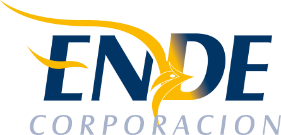 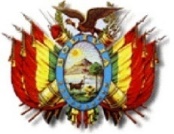 ESTADO PLURINACIONAL DE BOLIVIAEMPRESA NACIONAL DE ELECTRICIDAD – ENDEINVITACION A PRESENTAR EXPRESIONES DE INTERES La Empresa Nacional de Electricidad – ENDE, invita públicamente a empresas legalmente establecidas a presentar expresiones de interés del siguiente requerimiento:PROGRAMA INTEGRAL DE SEGUROS PARA ENDE A NIVEL NACIONALCONTRATACION DIRECTA CON PROCESO PREVIO: CDCPP-ENDE-2017-044Encargado de atender consultas vía correo electrónico:Ing. Rene Exalto Mamani Fernández  e-mail: rene.mamani@ende.boORGANISMO FINANCIADOR: RECURSOS PROPIOSTERMINOS DE REFERENCIA: Los interesados podrán solicitar y obtener información sobre el presente requerimiento a partir del día jueves 17 de agosto del año en curso.En la dirección y correo electrónico abajo descritos:Empresa Nacional de ElectricidadCalle Colombia N° 0655Cochabamba – BoliviaHorario de atención 08:30 a 12:30 y 14:30 a 18:30Teléfono (591 4) 4520317 – (591 4) 4520321Fax: (591 4) 4520318Página Web: http://www.ende.bo/expresiones-de-interes/vigentesEncargada de entregar expresiones de interésLic. Nilda Guzman Montaño, e-mail nilda.guzman@ende.boPRESENTACION DE EXPRESIONES DE INTERES: Deberán presentarse en las oficinas de ENDE – CORPORACIÓN, ubicadas en la calle Colombia N° 655 zona central de acuerdo al cronograma establecido en el proceso, en horario de oficina.Cochabamba, agosto de 2017